I. KĀRTATESTsNr.JautājumsAtbildeCPU sauc par datora smadzenēm. Ko nozīmē CPU?A.  Connections Processing Unit
B.  Calculations Processing Unit
C.  Central Processing Unit
D.  Counting Processing UnitKāds atmiņas tips parasti tiek izmantots datora operatīvajai atmiņai?A.  ROM
B.  RAM
C.  HDD
D.  SSDCik daudz darblapu ir Excel 2010 dokumentā pēc noklusējuma?A.  1
B.  2
C.  3
D.  4Kas ir ASCII?A.  American Scientists Convention for Information  Interchange
B.  American Standard Code for Informational Interchange
C.  Australian Scientific Code for  Information Interchange
D.  Automatic System for Cars Intellectual IdentificationKas ir Ruby?A.  OperētājsistēmaB.  Programmēšanas valodaC.  SpēleD.  Grafiskais redaktorsKurš no šiem pierakstiem ir MAC adreses pieraksts?A.  0-d-a-3-2
B.  00-20-4c-ce-1a-c4
C.  08d2-450c-5aad-07jj-fw32-r432
D.  abc-def-321-r31-f43-q21Kādai kategorijai pieder skeneris?A.  Ievada ierīces
B.  Skaņas ierīces
C.  Drukāšanas ierīces
D.  Izvada ierīcesKuru no šīm failu sistēmām pēc noklusējuma neatbalsta Microsoft Windows?A.  FAT16
B.  ZFS
C.  NTFS
D.  FAT321 Kilobaits ir vienāds ar:A. 1000 bitiemB.  8 baitiemC.  1024 bitiemD.  1024 baitiemKāpēc sākotnēji CD diskam maksimālais datu apjoms bija 640Mb?A.  Tāpēc ka tā izlēma pirmā CD diska veidotāji
B.  Tāpēc ka uz 640Mb var kvalitatīvi ierakstīt Bēthovena 9. simfoniju, kuras ilgums ir 72 minūtes
C.  Tāpēc ka fiziski var ietilpināt datu celiņus uz 640Mb
D.  Jo maksimālajā ierakstīšanas ātrumā var ierakstīt tikai 640MbKāpēc OS Linux logotips ir pingvīns? 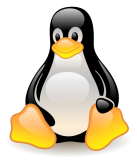 A.  Jo OS Linux izstrādātājam bērnībā iekoda šis dzīvnieks
B.  Jo OS Linux izstrādātājam patīk šis dzīvnieks
C.  Tāpēc ka istabā, kur dzīvo Linus Torvalds ielidoja  pingvīns
D.  OS Linux izstrādātajam patīk saldējums ar pingvīna    logotipuAr kādu nosaukumu nevar izveidot mapi OS Windows?A.  noc
B.  con
C.  123
D.  docCik daudz taustiņu ir standarta Windows tastatūrā?A.  78B.  84C.  104D.  109Kādas meklēšanas sistēmas nosaukums ir kļūdaina pieraksta rezultāts?A.  YandexB.  GoogleC.  YahooD.  RamblerNo kā tika izveidots pirmā Google servera korpuss?A.  No kokaB.  No metālaC.  No LegoD.  No disketēmKas 1823. gadā izgudroja pirmo automātisko skaitļošanas mašīnu ar programmētu vadību – «Аnalītiskā mašīna»?A.  Džons fon NeimansB.  Blēzs PaskālsC.  Gotfrīds LeibnicsD.  Čārlzs BebidžsPopulārākā datu bāzu pārvaldības sistēma 2018. gada martā:A.  Microsoft SQL ServerB.  MongoDBC.  MySQLD.  OraclePirmo datoru, kurā tika realizētas fon Neimaņa idejas, 1949. gadā izgatavoja:A.  Konrāds CūzeB.  Čārlzs BebidžsC.  Hovards EikensD.  Moriss VilkssKas radīja vispasaules tīmekli (WWW)?Stīvs DžobssStīvs VozņaksTims Berners-LīMarks CukerbergsPareizai perifērijas ierīces darbībai, šīs ierīces draiverim jāatrodas:Operatīvajā atmiņāCietajā diskāInstalācijas diskosDrukātā veidāZiņa par to, ka jūsu draugs dzīvo 10. stāvā, satur 4 bitus informācijas. Cik maksimāli var būt stāvu mājai?A.  10 B.  16 C.  7 D.  32Lai salīdzinātu savā starpā lieldatoru veiktspēju tiek izmantota mērvienība:A. GIGSB. FLIPSC. FLOPSD. MIPSEnergoneatkarīgs atmiņas tips, kurš ļauj ierakstīt un glabāt datus mikroshēmās:A.  Cietais disks B.  Diskete C.  Optiskais disksD.  ZibatmiņaProgramma tiek izkrauta no operatīvās atmiņas un beidz savu darbu, ja:A.  Tiek startēta cita programma B.  Programmas logs tiek minimizēts C.  Programmas logs tiek aizvērtsD.  Pārslēdzas uz citu loguKas ir intertīkla protokols?A. Vienošanās par informācijas apmaiņas veidu;
B.  Fails uz servera;
C.  Ierīce saziņai tīklā;
D.  Tīkla programma.Vislielākais informācijas apjoms būs failam, kurš satur…A.  A4 formāta lapu ar tekstuB.  Melnbaltu zīmējumu 100 *100 pikseļiC.  Audioklipu 1 min garumā D.  Videoklipu 1 min garumāCik kilobaitu tiks pārsūtīti vienas sekundes laikā, izmantojot kanālu ar joslas platumu 10 Mbit/s?A. 1280 B. 10240 C. 160 D. 10000Kādu funkciju veic diska defragmentēšanas programma:A.  Ieraksta failus nemainot to saturu, izvietojot sakārtotā secībā to klāsterusB.  Grupē failus uz diska ar vienādiem nosaukumiemC.  Failu sakārtošana alfabēta secībāD.  Failu sakārtošana dilšanas secībā pēc aizņemamās vietas uz diskaKurā gadā protokols TCP/IP kļuva par standarta interneta protokolu?1975198219841978Kādā veidā Čārlzs Bebidžs piedāvāja ievadīt programmu datora atmiņā:A.  Ar modema palīdzībuB.  Ar magnētiskās lentes palīdzībuC.  Ar perfokartes palīdzībuD.  Ar tastatūras palīdzībuKas ir lielāks: 10% no 50 vai 50% no 10?A.  10% no 50B.  50% no 10C. VienādiD. Visas atbildes ir nepareizasSaskaņā ar kuru protokolu sūtāmais ziņojums sūtītāja serverī tiek sadalīts paketēs un tiek atjaunots sākotnējā formā saņēmēja serverī?A. TCPB.  IPC.  HTTPD.  FTPKas ir NFC?A.  Programmēšanas valodaB.  Optimizē pārlūka darbībuC.  Paātrina datora darbībuD.  Funkcija ir paredzēta tuva attāluma bezvadu saziņai starp dažādām ierīcēm.Kas ir DNS?A.  Attālinātās piekļuves protokols.B.  Domēnu nosaukumu sistēma. C.  Windows Powershell failu paplašinājums.D.  Linux konsoles skriptu paplašinājums.Kas ir Bitcoin?A.  Informācijas mērvienībaB.  Automātiska Windows rezerves kopiju veidošanas sistēma
C.  Vienādranga apmaksas sistēma un kriptonauda ar atvērtu pirmkoduD. Programmēšanas valoda mākslīgajam intelektamKurā gadā sākās 3. tūkstošgade?A.  1999. gadāB.  2000. gadāC.  2001. gadāD.  2048. gadāKādu maksimālu krāsu skaitu ļauj attēlot 24-bitu krāsu dziļums?A.  224 = 16 777 216B.  242 = 576C.  28 = 256D.  24Ar kuru no dotajiem simboliem apzīmē autortiesības?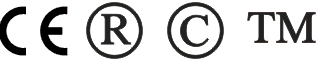 A.  1B.  2C.  3D.  4Pirmās WEB lappuses adrese bija...A.  http://info.ruB.  http://info.govC.  http://info.cern.chD.  http://info.comPārveidojiet skaitli 25 binārajā sistēmā!A.  0011001B.  0011000C.  0011100D.  0101101